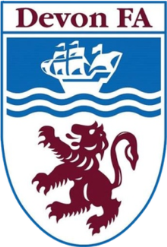 Devon County FA
Football For AllCoach Road Site – Teignbridge District Council Parking ChargesFrom October 2020 Teignbridge District Council will be introducing parking charges for all spaces around Coach Road, including the new car park.  These charges are as follows:Monday to Saturday 9am to 6pmUp to 2 hours – 60p2 to 4 hours - £1.20All day - £1.60Sunday All day - £1Any coaches at any time - £5Devon County Football Association Ltd – County Headquarters, Coach Road, Newton Abbot, Devon, TQ12 1EJ
Tel: 01626 332077 – Email: info@devonfa.com – Web: www.devonfa.com
Registered in England & Wales No. 3870335 – VAT Registration No. 585 8195 84